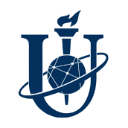 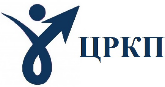 Міністерство освіти і науки УкраїниСУМСЬКИЙ ДЕРЖАВНИЙ УНІВЕРСИТЕТЦЕНТР РОЗВИТКУ КАДРОВОГО ПОТЕНЦІАЛУ Шановні колеги!Попри складні умови воєнного часу Сумський державний університет активно здійснює освітній процес у тому числі і підвищення кваліфікації викладачів. Ми згуртовані, як ніколи, націлені на подальший розвиток, віримо у нашу перемогу і мирне майбутнє України.Запрошуємо на навчання за програмою підвищення кваліфікації «Змішане навчання у закладах освіти: виклики сьогодення».Організатор програми: Центр розвитку кадрового потенціалу Сумського державного університету: http://crkp.sumdu.edu.ua/uk/ Період проведення: 07 листопада – 10 листопада 2023 рокуЧас проведення: з 14.00Форма участі: дистанційна (платформа Google Meet)Загальний обсяг: 1 кредит ЄКТС (30 годин)Вартість: 500 грн.Документ про підвищення кваліфікації: свідоцтвоТематичний план:1.Google-сервіси для організації змішаного навчання: спільна робота Google Drive, Jamboard, Google Docs/Sheets/Slides, Google Meet, Google Sites)2.Google-сервіси для організації змішаного навчання: організація роботи (Google Calendar, Google Keep, Google Contacts, Google Forms, Google Академія) 3.Інструменти Microsoft Office 365 для організації змішаного навчання: онлайн сервіси (OneDrive, Word/Excell/PowerPoint, Forms, Sway, Teams)4. Інструменти Microsoft Office 365 для організації змішаного навчання: стандартні компоненти (Word, Excell, PowerPoint)5. Використання мобільних пристроїв для змішаного навчання (синхронізація, збереження інформації, постійний доступ до даних з інших пристроїв)Реєстрація: до 02 листопада 2023  року за посиланням: https://docs.google.com/forms/d/e/1FAIpQLScI2xGcenIhvIa1I1KhCwQOv_S5SqFZRhUwpG2Dp9v06T1c1g/viewformЗа результатами участі у програмі ви отримаєте свідоцтво про підвищення кваліфікації.Контактні особи: - Гордієнко Віта Павлівна, начальник центру розвитку кадрового потенціалу СумДУ, e-mail: v.hordiienko@crkp.sumdu.edu.ua;- Рудняк Анна Дмитрівна, провідний фахівець центру розвитку кадрового потенціалу СумДУ, 
e-mail:a.rudniak@crkp.sumdu.edu.ua, тел. (050) 90-67-333